Once your completed application packet (5 pages) and the $250 sanctioning deposit are received, we will email confirmation that your application is processed and approved for verification. After final approval from the KCBS Board of Directors, your contest will be posted on our website and in the Kansas City Bullsheet.Contest Name:	City/State:	Contest Date:	Is this a new contest? ___ YES ___ NOWould you like to host a Certified Barbeque Judging Class?  ___ YES   ___ NOWould you like to donate a free entry to your contest at our Annual Banquet held in January of the following year?  ___ YES ___ NOWould you like to have a Backyard contest?  ____YES  ____NO       Are you having a Kids Q contest? Yes____NO_____Would like to have Master Series? ____Yes_____NOWould you like to use the KCBS website Registration Platform Teams______Judges _____If you would like to request KCBS Contest Representatives, we will do our best to meet your request; however, there are no guarantees.Rep. Name(s):______________________________________________________________________Organizer Name:_________________________________	 Phone:______________________Email:_____________________________________________________________________________ Signature	SANCTION REQUEST FORM and SANCTIONING AGREEMENTPRINT LEGIBLY. Your upcoming event listing depends on it! The information you provide will used for our website and The Kansas City Bullsheet.Official Contest Name	Contest Location (Street/City/State)_____________________________________________Contest dates (Set up day/Turn in Day)	_Categories to be entered: ______________________________________________________Turn in Times: ______________________________________________________________Event held in conjunction with	Contest Organizer/Responsible Entity	Mailing Address	Contact Person	Mailing Address	City	State	Zip	Telephone (Day)	Fax	Cell______________________Email	Web site	Team Contact Person__________________________________________________________Mailing Address_____________________________________________________________City __________________________________________ State __________ Zip __________Telephone (Day) ________________ Fax _________________ Cell ____________________Email ________________________________Judges Contact Person_______________________________________________________________Mailing Address____________________________________________________________________City __________________________________________ State __________ Zip _________________Telephone (Day) ________________ Fax _________________ Cell __________________________Email ________________________________How did you hear about KCBS? _______________________________________________________With this application, I/we hereby apply to be a Kansas City Barbeque Society (KCBS) Competitive Series sanctioned contest. I/we acknowledge that we have received and reviewed the Organizer’s Guide and the Sanctioning Agreement and agree to abide by the contents. The Contest Organizer, its officers, and directors further agree to the following conditions in order to obtain sanctioning from KCBS:Please read each of the following conditions carefully.I understand and agree to the terms and conditions as outlined in this application for sanctioning of my contest. I also agree to incorporate the suggestions and guidelines contained in the KCBS Organizers’ Guide, a copy of which has been provided to me from the KCBS office, with this application or in the past.I understand that this sanction request must be in the KCBS office a minimum of 60 days prior to the contest date.I have included the minimum fee of $250 with the sanction request form.I agree to submit to KCBS a minimum of 60 days prior to the contest a list of all prize monies and a letter guaranteeing payment of said money.Guarantee and pay prize monies as published/advertised to at least 5 places plus a Reserve Grand Champion and Grand Champion. This amount may not be reduced after sanctioning and advertising. KCBS will only post total cash award amount and will not include non-monetary amounts. There are times when circumstances make it impossible to comply, such as the loss of a sponsor. Therefore it is the policy of KCBS that any time prior to 60 days from the date of the contest, an organizer may apply to the Board of KCBS asking for a modification of the cash prize money, upon the following terms:The organizer must in writing, state the cause for the modification, and the Board must find good cause, such as loss of a sponsor, in order to grant the request.That all registered teams must be notified in writing (USPS) and by e-mail of the change and have an opportunity for a full refund, any time prior to 15 days before the contest date.That immediately upon approval by KCBS all applications, advertising and websites of the contest, shall in a bold and conspicuous manner advertise the change and reduction in cash prize money.I agree to pay the balance due of all KCBS fees at the end of contest day.I agree to pay representative’s reimbursements at the end of contest day.I agree to follow and abide by KCBS Rules & Regulations and Judging Procedures.I agree to provide professional security for the protection of contestants and guest at all times during theevent.I agree to provide a Certificate of Insurance, a minimum of 90 days prior to the contest, with KCBS named on a certificate of insurance with a minimum of $1,000,000.00/2,000,000.00.I agree to send prize monies and contest results to teams within 10 days after contest day. (It is preferred that all prizes be awarded at the contest.)I understand the organizer is encouraged to use official KCBS logo on all contest materials, including but not limited to: promotional items, advertisements, banners, signage, t-shirts and all other contest materials after sanctioning has been approved by KCBS.I agree to provide to KCBS free of charge, a space accessible to the public in the cook area or near the judging area (up to a 40’x30’) for the KCBS trailer and for KCBS to advertise, promote, and sell its products and services and to give away free samples from its national sponsors/partners, if requested by KCBS.I agree to provide needed material and supplies requested by KCBS to run the contest. In addition I agree to provide all support personnel required by the KCBS Contest Rep, including meat inspectors and volunteers to work in the Judging area.I understand that Organizers are encouraged to donate to KCBS one “free” entry for a team, to KCBS, which will be used to promote our contest at the annual banquet and as part of the KCBS events of at the banquet.If this is the first time the contest is to be sanctioned by KCBS, I agree to attend and work a contest prior to the contest listed below, and to provide KCBS with a certificate of attendance signed by the Contest Official/Rep a minimum of 30 days prior to the contest and/or write a detail contest plan to be submitted to and approved by the KCBS Board of Directors.It is understood, that this agreement does not create a partnership. The Contest Organizer may not bind or contract on behalf of KCBS. KCBS agrees to provide the Organizer with a proprietary set of contest rules, materials and the officials to conduct the judging portion of the contest. The Organizer is responsible for all other issues concerning their event.The Organizer may vary the rules and regulations for a competitive contest, upon approval by KCBS. All modifications must be submitted with the sanctioning application. KCBS does not make any representation to Organizer, nor guaranty the profitability of any contest, by agreeing to provide sanctioning. Sanctioning does not guaranty the number of participants who will participate, and no representation has been made to Organizer.Sanction requests are reviewed at monthly Board of Directors Meeting. Sanction approval is at the discretion of the Board of Directors based on date availability, lead time, strength of application and supporting materials, availability of Contest Representatives and other factors.The minimum sanction fee of $250 must accompany this application before sanction request is presented to the Board. If the application is not approved, the fee will be refunded. The sanctioning fee is otherwise nonrefundable.It is further understood that any violation of the above conditions contained in this agreement, will at the sole option of KCBS cause this agreement to be null and void. In that event, KCBS will withdraw sanctioning and will not provide services to the Organizer. The Organizer will forfeit all monies and fees previously paid to KCBS.In consideration of the above covenants, the undersigned, officially representing the organization herein named, its officers and directors, agrees to hold Kansas City Barbeque Society (KCBS), its Board of Directors, officers, volunteers, and their assigns harmless from any and all claims, suits or proceedings of any nature which may be brought against them on account of any action, non action on the part of the organizer, its officers, employees or volunteers including any injuries to the person or property received during or related to the above described event. The undersigned agrees to abide by all requirements and responsibilities for KCBS sanctioned events as stated in the sanctioning requirements. The undersigned agrees to execute the contest in accordance with KCBS Rules & Regulations, and pay all fees (sanction and advertising) as set forth.Settlement of any disputes will be governed under the laws of the State of Missouri.The Kansas City Barbeque SocietySANCTION REQUEST FORM and SANCTIONING AGREEMENTI/we have read this five (5) page “Kansas City Barbeque Society Sanctioning Information and Application Agreement” document and understand my/our requirements to apply for and maintain sanctioning with KCBS.Date: ___________________Name of Organization: _________________________________________________________________________________Organization Official/Contest Chairman (if different) _________________________________________________________________________________Title______________________________________________________________________________________________________________________________________________________________Signature_________________________________________________________________________________Notary_________________________________________________ Date: __________________________Notary SignatureMail form with $250 sanctioning deposit to:KCBS2519 Madison Ave, Suit 100 Kansas City, MO 64108Questions: Call 816.765.5891Special NoteAll contest organizers are expected to submit 90 days PRIOR to contest:1. A list of all prize monies and a letter guaranteeing payment of said money.2. A Certificate of Insurance with KCBS named on a certificate of insurance with a minimum of $1,000,000/2,000,000.New contest organizers are required to submit 30 days PRIOR to contest:Organizer-in-Training Form - Attend one KCBS sanctioned contest at least 30 days prior to contest. Organizer-in-Training form is located on the KCBS website. A contest business plan may be submitted in lieu of Organizer-in-Training form.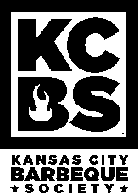 KCBS Office Only:____________Date Received_________________Pd_______________________________DB_________________________Grilling Competitors Series Sanctioning Agreement1 Day EventPlease complete and return this packet to:
Kansas City BBQ Society
2519 Madison Ave, suite 100Kansas City, MO 64108